РАСПОРЯЖЕНИЕО приятии  на работу осужденного для отбывания наказания в виде обязательных работ        1. На основании постановления Мировой судьи судебного участка №31 Моркинского судебного  района  Республики Марий Эл  №5-46/2017 от 24.01.2017года, принять на работу осужденного Терентьева Андрея Евгеньевича 30 сентября  1991 года рождения, зарегистрированного и проживающего по адресу: Республика Марий Эл,  Моркинский район, д. Ядыксола, ул.Центральная, д.2 для отбывания наказания в виде обязательных работ сроком на 20 часов. 2. Осужденному  Терентьеву А.Е. приступить к  отбыванию наказания в виде обязательных работ   с 16.02.2017года.3.Контроль  за исполнением данного распоряжения  и  ведение табеля учета отработанного времени назначить ведущего специалиста администрации     Иванову Светлану Сильвестровну.   Глава  администрации МО«Семисолинское сельское поселение»                       Ильин С.Н.Ознакомлен:«16»  февраля 2017 г.________________Терентьев А.Е.«Семисола ял кундем» муниципальный образованийынадминистрацийже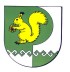 Администрациямуниципального образования  «Семисолинское сельское поселение»       №7  16 февраля  2017 г.